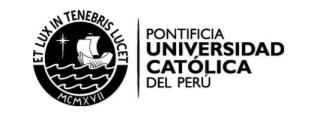 SEÑOR RECTOR DE LA PONTIFICIA UNIVERSIDAD CATÓLICA DEL PERÚYo __________________________________________________________________________ apellido paterno /     apellido materno/     nombre(s) alumno (a) de la Facultad de _________________________________ con código ___________Ante usted me presento y digo: Que siéndome imposible abonar los Derechos Académicos correspondientes al grado _____, solicito se me reclasifique al grado ____ y pido refinanciamiento _____ (marcar con “X” si lo requiere).Razones que fundamentan mi solicitud: I. Problemas económicos generados por el COVID-19 y aislamiento social (describa situación):1. ____________________________________________________________________________ 2. ____________________________________________________________________________3. ____________________________________________________________________________ II. Problemas de salud que afectan a miembros de la familia (describa situación):1. ____________________________________________________________________________ 2. ____________________________________________________________________________3. ____________________________________________________________________________ Declaro tener conocimiento de esta medida extraordinaria y que la información contenida en la Declaración Jurada Familiar que anexo a esta solicitud corresponde a la realidad de mi familia, por lo cual también presento la documentación que sustenta mi pedido.									________________________										Firma del alumno(a)San Miguel, mayo de 2020